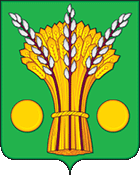              АДМИНИСТРАЦИЯ ТАЛОВСКОГО СЕЛЬСКОГО ПОСЕЛЕНИЯКАНТЕМИРОВСКОГО МУНИЦИПАЛЬНОГО РАЙОНАВОРОНЕЖСКОЙ ОБЛАСТИ.Р А С П О Р Я Ж Е Н И Е № 13-р                                                                                               от 13 апреля 2021 годаО введении особого противопожарного режимана территории Таловского сельского поселения.         В соответствии с Федеральным законом от 21.12.1994г да № 69-ФЗ « О пожарной безопасности», Законом Воронежской области от 02.12.2004 года № 87-ОЗ « О пожарной безопасности в Воронежской области», постановлением Правительства Воронежской области  от 18.03.2022года № 148 «Об установлении особого противопожарного режима на территории Воронежской области» и в связи с участившимися случаями пожаров возгорания  сухой травы, камыша, мусора и растительных остатков, что приводит к потерям лесных насаждений лесополос, потерям кормов, а также с угрозой возгорания жилых помещений и надворных построек граждан, в целях оперативного и эффективного использования привлекаемых сил и средств для тушения пожаров, организованного проведения предупредительных инженерно-технических, противопожарных и других мероприятий в пожароопасный период :      1.Установить на территории Таловского сельского поселения особый противопожарный режим с 12 апреля 2022 года и до особого распоряжения.      2.На период действия особого противопожарного режима установить       дополнительные требования пожарной безопасности на территории Таловского сельского поселения согласно приложению.    3. В соответствии со ст. 38 Закона Воронежской области от 31 декабря 2003 года № 74-ОЗ «Об административных правонарушениях на территории Воронежской области»:              Сжигание   стерни на сельскохозяйственных угодьях, листьев, растительных   остатков и мусора на территориях жилой застройки, в скверах   и   парках   населенных   пунктов   -   влечет   наложение административного штрафа на физических лиц в  размере от одного до трех минимальных размеров оплаты труда; на должностных лиц    -  от десяти   до   двадцати минимальных размеров оплаты   труда; на юридических  лиц - от ста до двухсот минимальных размеров оплаты труда.     4. Контроль за выполнением данного распоряжения возлагаю на себя.Глава Таловского сельского поселения                                                                                А.А.Ковалёв                                                                                                         Приложение к распоряжению администрации Таловского                                                                                              сельского поселения                                                                    от 13.04.2022 г. № 13-р ДОПОЛНИТЕЛЬНЫЕ ТРЕБОВАНИЯ ПО ПОЖАРНОЙ БЕЗОПАСНОСТИ, УСТАНОВЛЕННЫЕ НА ПЕРИОД ДЕЙСТВИЯ ОСОБОГО   ПРОТИВОПОЖАРНОГО РЕЖИМА НА ТЕРРИТОРИИ ТАЛОВСКОГО СЕЛЬСКОГО ПОСЕЛЕНИЯ   1. Запретить разведение костров, сжигание мусора, отходов, стерни, пожнивных остатков и сухой травы (стерни), применение пиротехнических изделий и иных огневых эффектов на территории Таловского сельского поселения, предприятий, организаций и частных предпринимателей.  2. Установить в границах поселения запрет на складирование мусора, травы, листьев, веток и порубочных остатков продолжительностью более одних суток.  3. Провести работы по прокладке и восстановлению минерализованных полос по периметру поселения.  4. Установить у жилых строений емкости (не менее 200 л) с водой или иметь огнетушитель.   5. Руководителям организаций и учреждений, находящихся на территории поселения издать приказы, устанавливающие дополнительные требования пожарной безопасности на своих территориях, обеспечению водоснабжения для нужд пожаротушения, а также предусматривающие проведение мероприятий по профилактике пожаров и созданию условий для их успешной ликвидации.      6. Ограничить пребывание граждан в лесах и въезда в леса транспортных средств, а также проведение работ, связанных с разведением огня в лесном фонде.     7.Установить особый режим въезда, а также ограничение свободного
передвижения транспортных средств и перемещения граждан в местах
пожаров и на прилегающих к ним территориях.      8.Определить порядок привлечения для целей пожаротушения приспособленной техники предприятий, осуществляющих хозяйственную деятельность на территории поселения.   9.Организовать круглосуточное дежурство водоналивной (поливочной) техники, предусмотреть телефонную связь с местами ее дислокации для привлечения к тушению загораний травы, пожаров в лесопосадках и местах несанкционированных свалок.   10.Силами сотрудников администрации поселения организовать информирование населения о правилах пожарной безопасности, проведение разъяснительной работы по предупреждению пожаров, обращая особое внимание на места проживания малоимущих семей, социально неадаптированных групп населения и т.п.       11. Организовать обучение населения мерам пожарной безопасности, порядку оповещения, сбора, содержанию и применению первичных средств пожаротушения.